ΜΕΡΟΣ 2ο: ΚΑΤΑΝΟΗΣΗ ΠΡΟΦΟΡΙΚΟΥ ΛΟΓΟΥ – 25 ΜΟΝΑΔΕΣΕΡΩΤΗΜΑ 1                                                                                                                              ……. / 7ΜΟΝΑΔΕΣΘα ακούσετε δύο φορές το κείμενο : "Πάμε εκδρομή"Καθώς ακούτε τo κείμενο, σημειώνετε στο σωστό κουτάκι της κάθε εικόνας τον αριθμό της πληροφορίας που ταιριάζει  όπως το παράδειγμα.ΠΡΟΣΕΞΤΕ: Οι σωστές απαντήσεις είναι ΕΠΤΑ (7) χωρίς το παράδειγμα. Υπάρχει  μια (1) εικόνα που δεν ταιριάζει μ’ αυτά που ακούς.ΕΡΩΤΗΜΑ 2                                                                                                                             …….. / 6 ΜΟΝΑΔΕΣ"Τηλεφωνική έρευνα για απορρυπαντικά ρούχων"Θα ακούσετε δύο (2) φορές μιαν τηλεφωνική έρευνα για απορρυπαντικά ρούχων. Καθώς  ακούτε τον διάλογο,  σημειώνετε  με ένα √ τις σωστές απαντήσεις που δίνει μία κυρία στο ερωτηματολόγιο που έχετε μπροστά σας.ΠΡΟΣΕΞΤΕ: Οι σωστές απαντήσεις είναι ΕΞΙ (6) χωρίς το παράδειγμα. Για κάθε ερώτηση υπάρχει μόνο μία  (1)   σωστή απάντηση.ΕΡΩΤΗΜΑ 3                                                                                              …….. / 6 ΜΟΝΑΔΕΣ (4 χ 1.5)                               "Πάμε για δουλειά" Θα ακούσετε δύο (2) φορές έναν διάλογο ανάμεσα στη Διευθύντρια μιας εταιρείας και την Ευγενία . Καθώς ακούτε τον διάλογο, σημειώστε ένα √ κάτω από το ΣΩΣΤΟ δίπλα στις προτάσεις που συμφωνούν με αυτό που ακούτε ή κάτω από το ΛΑΘΟΣ δίπλα σε αυτές που δεν συμφωνούν, όπως στο παράδειγμα.ΠΡΟΣΕΞΤΕ: Πρέπει να βάλετε συνολικά ΤΕΣΣΕΡΑ (4) √ χωρίς το παράδειγμα.ΕΡΩΤΗΜΑ 4                                                                                                                             …….. / 6 ΜΟΝΑΔΕΣΘα ακούσετε  δύο (2) φορές έναν διάλογο ανάμεσα στον Κώστα, που θέλει να κάνει ένα ταξίδι και τον υπάλληλο του γραφείου ταξιδιών. Ακούστε προσεκτικά και κρατήστε σύντομες σημειώσεις (1-2 λέξεις), όπως στο παράδειγμα. ΠΡΟΣΕΞΕ: Οι απαντήσεις είναι ΕΞΙ  ( 6 )  [μία με δύο λέξεις για κάθε κενό] εκτός από το παράδειγμα.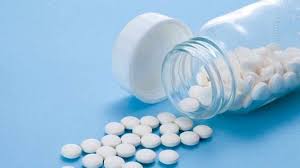 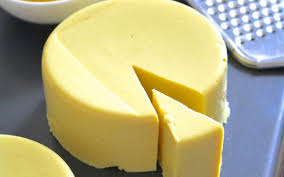 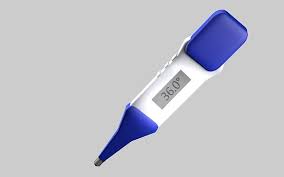 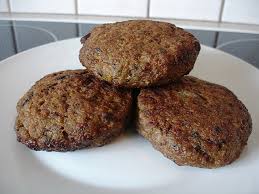 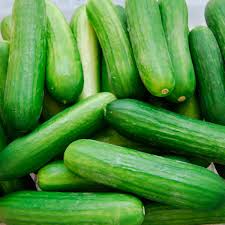 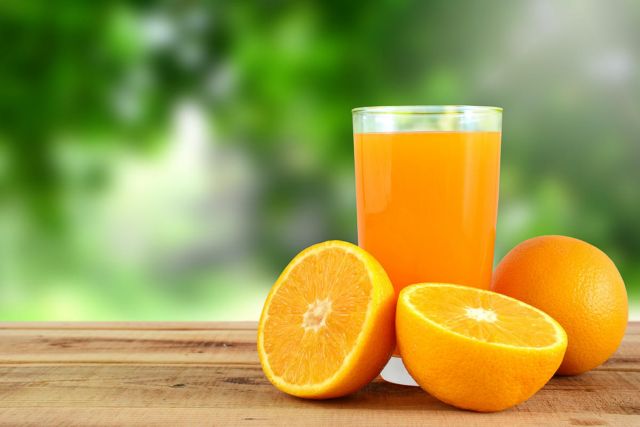 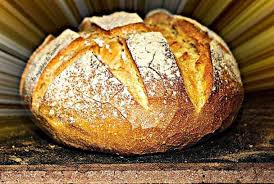 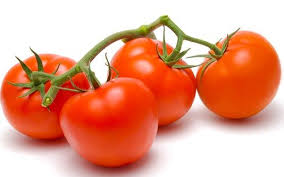 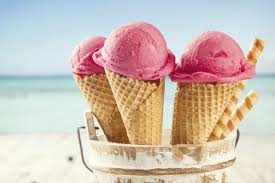 Η συνομιλία γίνεται:στον δρόμοστο τηλέφωνο√σε ένα σπίτιΟ χρόνος που έχει η κυρία για τη συνέντευξη είναι:πολύςλίγοςαρκετόςΤι δουλειά κάνει η κυρία;νοσοκόμα γιατρόςδε δουλεύειΗ γυναίκα δεν είναι παντρεμένηείναι παντρεμένη με παιδιάείναι χωρισμένηΠόσο συχνά βάζει πλυντήριο;4 φορές τη βδομάδα 3 φορές τη βδομάδα2 φορές τη βδομάδαΗ κυρία χρησιμοποιεί το απορρυπαντικό αυτής της εταιρείας:συχνάπάντασπάνιαΠόσο θα πληρώσει η κυρία για τα κουτιά;τίποτε25 ευρώ18 ευρώΣΩΣΤΟ       ΛΑΘΟΣ0Η Ευγενία έχει μεγάλη όρεξη για δουλειά. ✓1Είναι η πρώτη φορά που η Ευγενία θα δουλέψει σε μια γνωστή εταιρεία.2Η Ευγενία πρέπει να μάθει ηλεκτρονικούς υπολογιστές.3Η Ευγενία θα ξεκινήσει την καινούρια της δουλειά τη Δευτέρα.4 Ο μισθός της θα είναι 1100 ευρώ τον μήνα.0Όνομα Κώστας Παπαδόπουλος                                             Παράδειγμα1Άτομα2Μήνας ταξιδιού3Διάρκεια ταξιδιού4Μεταφορικό μέσο5Λόγος ταξιδιού6Τόπος ταξιδιού: